PSSE w Przasnyszu beneficjentem 
środków z funduszy unijnych06.06.2023Powiatowa Stacja Sanitarno-Epidemiologiczna w Przasnyszu otrzymała dofinansowanie z Europejskiego Funduszu Rozwoju Regionalnego w ramach projektu pn. „Wzmocnienie Państwowej Inspekcji Sanitarnej poprzez dokonanie niezbędnych działań infrastrukturalnych”. Projekt będzie realizowany w roku 2023. Wysokość dofinansowania ze środków unijnych wynosi 18 000 zł. Projekt zostanie sfinansowany w ramach reakcji Unii Europejskiej na pandemię COVID-19.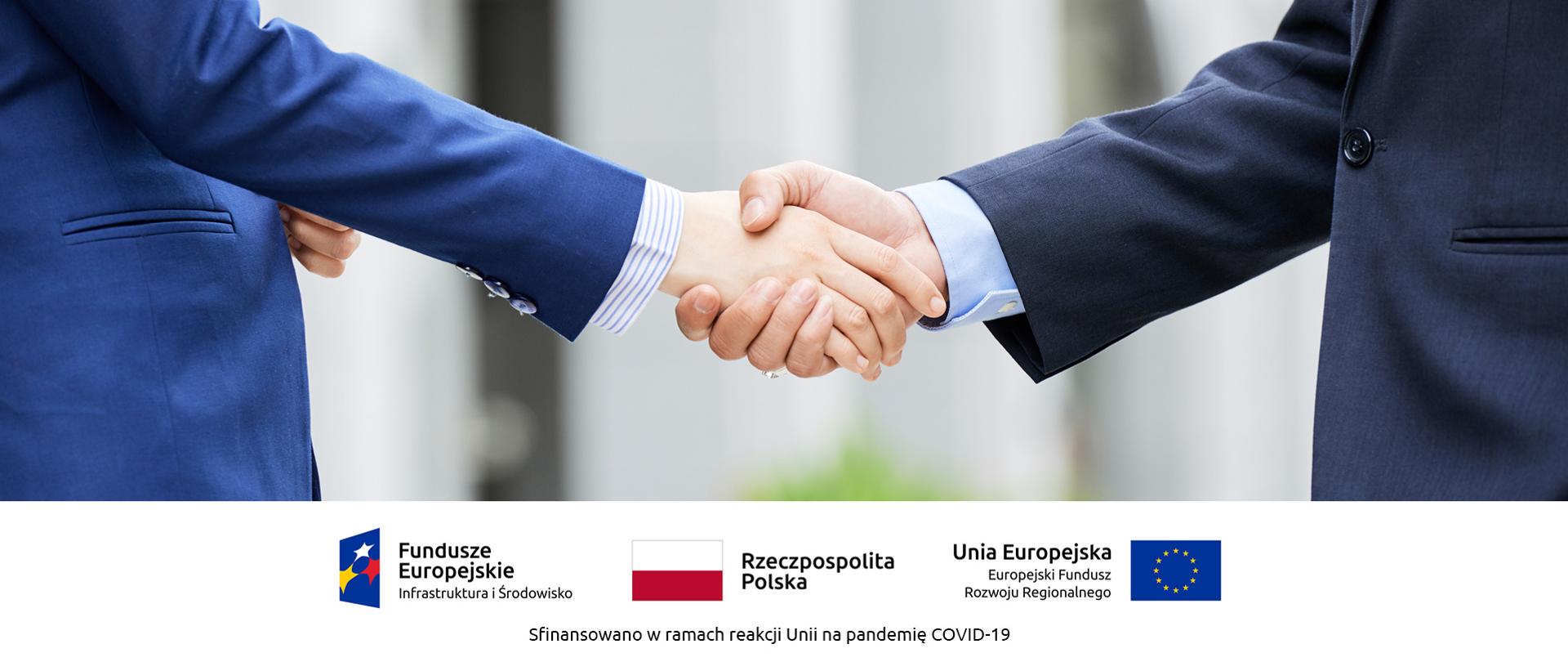 Projekt, ze względu na swój strategiczny charakter, ma za zadanie wspomóc system ochrony zdrowia w odbudowie po pandemii, przyczyniając się również do poprawy jakości i dostępności usług świadczonych przez Powiatową Stację Sanitarno-Epidemiologiczną  w Przasnyszu dla mieszkańców i wszystkich osób przebywających na terenie powiatu przasnyskiego.Projektu realizowany przez PSSE w Przasnyszu w ramach działania 11.3 „Wspieranie naprawy 
i odporności systemu ochrony zdrowia”, Oś priorytetowa XI REACT-EU Programu Operacyjnego Infrastruktura i Środowisko na lata 2014 – 2020 dotyczy:wzmocnieniu zaplecza laboratoryjnego oraz administracyjnego dla sprawniejszej 
i szybszej obsługi petentów instytucji poprzez  doposażenie magazynu szczepionek.Kompleksowe działania przewidziane w projekcie zapewnią wdrożenie skutecznych rozwiązań, stanowiących działania naprawcze w kontekście pandemii COVID-19 czy innych chorób zakaźnych, wywołanych nimi sytuacji kryzysowych oraz ich skutków zdrowotnych i społecznych.***Zgodnie z § 4 ust. 17 umowy o dofinansowanie Dyrektor Powiatowej Stacji Sanitarno-Epidemiologicznej w Przasnyszu informuje, że potencjalne nieprawidłowości lub nadużycia finansowe można zgłaszać za pośrednictwem specjalnego, udostępnionego przez Ministerstwo Funduszy i Polityki Regionalnej adresu e-mail: nadużycia.POIS@mfipr.gov.pl lub za pośrednictwem formularza dostępnego na stronie internetowej Ministerstwa Funduszy 
i Polityki Regionalnej.